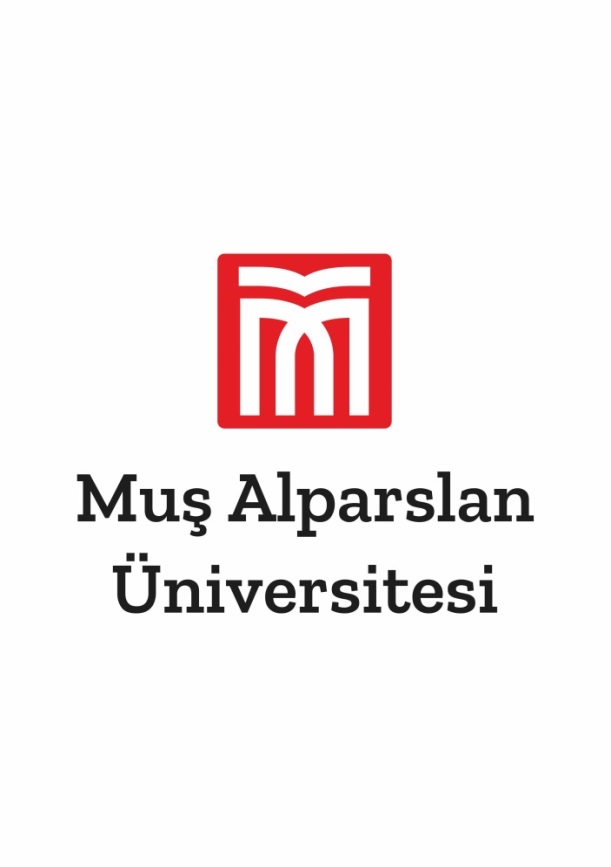                                                          T.C.                                 MUŞ ALPARSLAN ÜNİVERSİTESİ                     Teknik Bilimler Meslek Yüksekokulu Müdürlüğüne            Meslek Yüksekokulunuz kadrosunda Öğr. Gör./Dr. Öğr. Üyesi olarak görev yapmaktayım. …./…/20..- …./…/20.. tarihleri arasında yıllık/mazeret iznine ayrıldım.  …./…/20.. tarihinde görevime başladım. Bu duruma istinaden   …… günlük yıllık/mazeret iznimin iadesinin yapılması hususunda;              Gereğini bilgilerinize arz ederim.   ... /…/20..  	Adı  SoyadıAdres: ………………………………………..……………………………………………….……………………………………………….Cep Tel: ...................................................EK: İzin Formu (1 Sayfa)